Univerza v LjubljaniFakulteta za računalništvo in informatikoPSD Informatika je tudi znanostTržaška 251000 LjubljanaUČNA PRIPRAVANedeterministični končni avtomat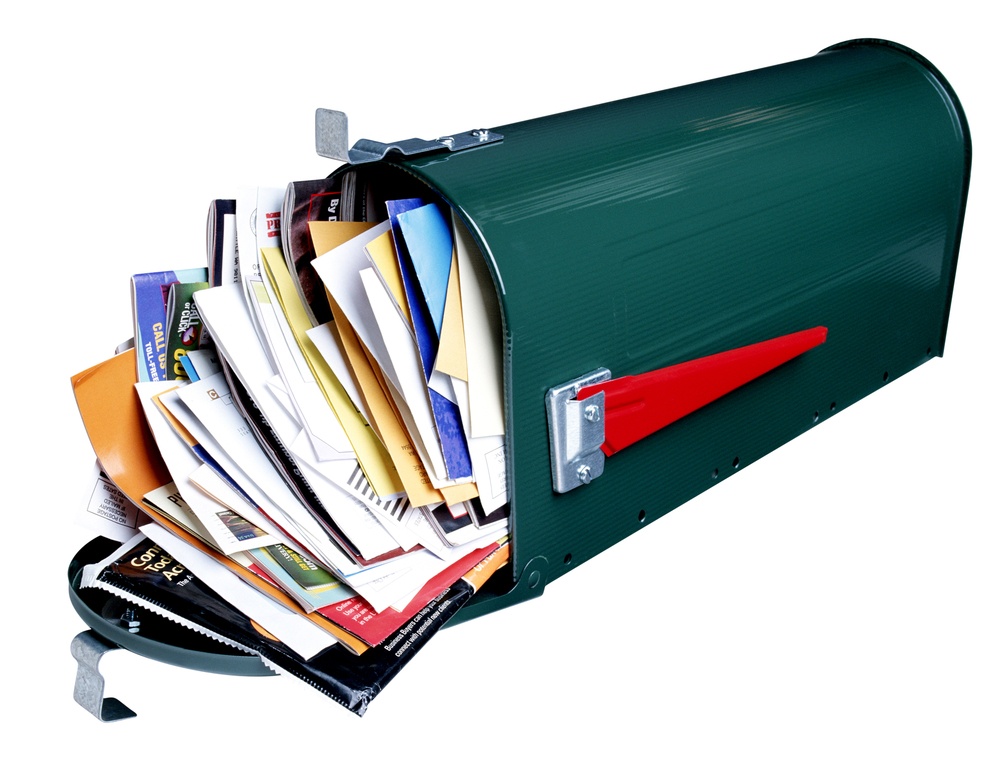 15. 3. 2014	Nataša KristanOSNOVNI PODATKIPOTEK UČNE UREUVODNI DEL: UVAJANJEGLAVNI DEL: OBRAVNAVANJE UČNE SNOVI / SPROTNO PREVERJANJEZAKLJUČNI DEL: ZAKLJUČNO PONAVLJANJE / PREVERJANJEŠola: Gimnazija VičLetnik: 1.Datum: 25. 9. 2013Predmet: InformatikaUčna tema: KomuniciranjeUčna enota: Nedeterministični (razširjen) končni avtomatUčne oblike:Individualno deloFrontalno deloUčne metode:RazlagaRazgovor ali pogovorDemonstracijaUtemeljevanjeOperativni učni ciljiOb koncu učne ure učenec zna:Razlikuje med determinističnim in nedeterminističnim avtomatom (iz enega stanja en prehod/več prehodov)Razume delovanje NKAVe, kdaj uporabiti DKA in kdaj NKAZna utemeljiti delovanja in izvajanje NKAZna narisati poenostavljen NKAUčna sredstva:Učila: prosojniceUčni pripomočki: projekcijsko platno, projektor, računalnikDidaktične etape učnega procesa:1. pripravljanje ali uvajanje2. obravnava nove učne snovi ali usvajanje3. urjenje ali vadenje4. ponavljanje5. preverjanje in ocenjevanjeMedpredmetne povezave: matematika (matematični jezik in simboli), slovenščina (slovenski jezik in pravila)Literatura:Učbenik InformatikeSpletne strani angleške wikipedije (http://en.wikipedia.org/wiki/Non-deterministic_finite_automaton) Knjiga: Hopcroft, J. E., Motwani, R., Ullman, J. D. (2007). Introduction to Automata Theory, Languages, and Computation.Novi pojmi:Razširjeni končni avtomatPriloga:Prosojnice ČASUČITELJUČENECUČNE OBLIKE, METODE, TEHNIKE, UČNI PRIPOMOČKI2 minPonovitev končnih avtomatov, besed in abecede. Besede smo dobili iz narisanega diagrama. Kaj pa, če bi želeli poiskati točno določen delček besede?Odgovarjajo na vprašanja.Razmišljajo, kako bi poiskali podniz.FrontalnoPogovor, RazgovorVSEBINSKI POUDARKIUČITELJUČENECUČNE OBLIKE, METODE, TEHNIKE, UČNI PRIPOMOČKIDeterminizem in nedeterminizem10 minKdaj pa sploh potrebujemo določen delček besede?Kako pa deluje iskanje v brskalniku, ali pa iskanje po vašem imeniku prijateljev?Recimo, da imate na Facebooku 1000 prijateljev s celega sveta. A bi znali poiskati samo tiste, ki jim je ime Vid in, ki so iz Slovenije?Kako pa bi poiskali samo prijatelje po imenu Vid?Pa narišimo avtomat.V, i, d, {črke}S takšnim končnim avtomatom lahko poiščemo samo po eni ključni besedi. Kako pa bi poiskali med vsemi Vidi še takšnega, ki je iz Slovenije?Ko iščemo ključne besede,…Išče, če se niz ujema z njegovimi besedami.Da, ne, kako?S končnim avtomatom.Zraven dodamo še eno stanje,…FrontalnoPogovor, razgovor,Razlaga,demonstracijaRealni problem: iskanje po dveh postavkah – razširitev KA10 minNarisani avtomat bomo morali malo razširiti, da bo lahko iskal po dveh ključnih besedah. Recimo, da iščemo med e-maili, kjer bosta zadnji dve črki SI.Še enkrat narišemo avtomat z dvema prehodoma.Sodelujejo.FrontalnoRazlaga, Pogovor,Razgovor,UtemeljevanjeObdelamo problem izvajanja10 min(Poenostavimo in formuliramo)Narišemo poenostavljen NKA in simuliramo sprejem besede in izvajanje. Narišemo drevo in preštejemo vse možne rešitve.Sodelujejo FrontalnoDemonstracijaRazgovorNaredimo vajo10 minV človeškem genomu bi želeli najti niz AGAGA. Abeceda je sestavljena iz znakov C, T, G, A.Zapiši kot NKA, pretvori v DKA. Koliko takšnih vzorcev pa obstaja?Rešujejo nalogo.IndividualnoRazgovor ČASUČITELJUČENECUČNE OBLIKE, METODE, TEHNIKE, UČNI PRIPOMOČKI3 minPonovimo, kaj smo se naučili.Odgovarjajo.FrontalnoPogovor 